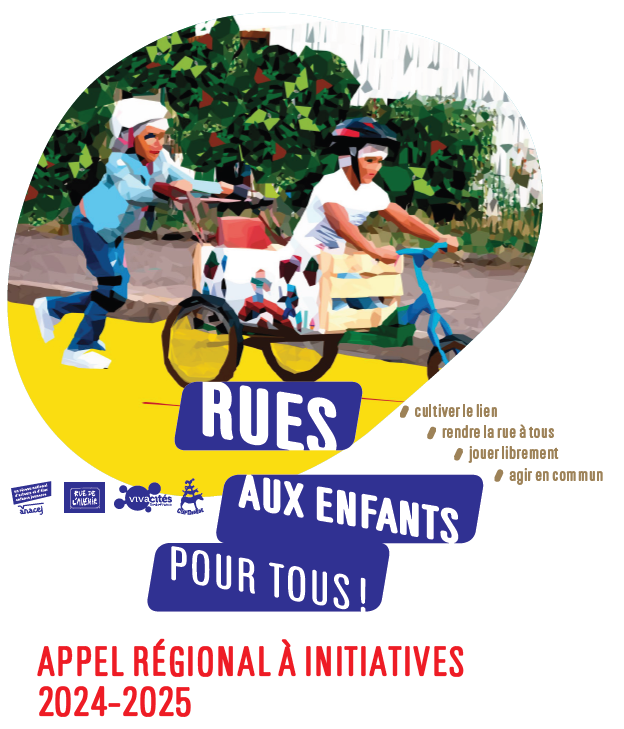                       ILE DE FRANCE      SOMMAIRE1. Présentation …………………………………………………………………………………………………………… page 32. Dossier de candidature …………………………………………………………………………………………page 73. Fiche d’inscription ………………………………………………………………………………………………… page 104. Contacts pour déposer le dossier ……………………………………………………………………… page 11PrésentationFort du succès des premiers appels à projets à l’échelle nationale, les groupes d’appui « Rue aux enfants, rue pour tous » de la région Ile-de-France qui comprend des porteurs de projets des départements de la petite et grande couronne et de Paris reprennent cette démarche d’accompagnement de projets avec l’appui de Cafézoïde et de Vivacités IDF.Elle vise à faire émerger, soutenir des initiatives collectives pour mettre en place de manière régulière une « Rue aux enfants » en collaboration avec les collectivités territoriales concernées. Le groupe d’appui apporte une attention particulière aux projets issus des quartiers en politique de la ville, ainsi qu’à ceux situés dans les secteurs périurbains et ruraux.Une « Rue aux enfants », c’est quoi ?Il s’agit d’une rue (d’un tronçon de rue ou d’une place…) fermée durablement ou temporairement (certains jours et heures bien précises) à la circulation motorisée. Les enfants peuvent jouer librement sur toute sa largeur en toute sécurité et en toute tranquillité. Des infrastructures de jeux peuvent être installées, des animations organisées et l’accès à des véhicules à moteur est limité aux résidents.Organisée en collaboration avec différents acteurs (collectivité, parents, associations, etc.), la Rue aux enfants est l’occasion pour les enfants de découvrir leur environnement, la rue, la ville et de se confronter au réel, de s’affirmer et de grandir. Des barrières doivent être placées en nombre suffisant afin de délimiter clairement « la Rue aux enfants » et de signaler « Rue réservée au jeu ». La rue réservée au jeu n’est pas (encore…) en France une disposition définie dans le code de la route.Une « Rue aux enfants, rue pour tous » est en effet une démarche participative et citoyenne qui s’appuie sur l’implication de tous les acteurs, enfants, jeunes et adultes du quartier, de l’élaboration à l’évaluation en passant par la réalisation. L’objectif est d’encourager la capacité à agir de chacun. Cette démarche propose de nouvelles pratiques de l’espace public, permettant le partage, la rencontre entre tous et toutes par la participation au projet, le débat, le jeu, l’expérimentation d’aménagements possibles. Il s’agit d’impulser à travers ces démarches, la mise en place de politiques publiques locales favorables à la santé et au bien-être des populations, facilitant le partage de l’espace public et sa réappropriation par les jeunes et plus globalement les citoyens : création de zones de circulation apaisée pour inciter aux déplacements à pied ou à vélo, végétalisation des espaces publics, installation de mobiliers de jeux éphémères ou durables… mais aussi le favoriser le développement du lien social, le mieux vivre ensemble.« La rue aux enfants, rue pour tous » offre un cadre privilégié et stimulant pour une reconquête de l’espace public par les habitants de tous les âges !Les porteurs de projet retenus bénéficieront d’un accompagnement par des référents locaux pour être soutenus dans les différentes phases de préparation et de réalisation de leur Rue aux enfants. L’initiative sera valorisée au niveau régional, le porteur de l’action pourra participer et bénéficier des actions du réseau. Toutefois, le cadre de cet appel à initiatives ne propose pas de soutien financier. Qui peut participer ?Les collectifs d’habitants, les conseils de quartier, les conseils citoyens, les associations, en particulier les associations locales et de quartier, les cafés des enfants, les conseils d’enfants et de jeunes, les collectivités locales et leurs structures (centres sociaux, maison de quartier, centres de loisirs, etc.) peuvent déposer un projet.Première étape Recueil des projets présentés par les différents participants pour la date fixée sur la page régionale du site  Seconde étape Examen du comité national de validation dans les deux ou trois semaines après la date de dépôt des dossiersLe Comité régional de validation est composé d’un représentant du collectif national, des représentants des associations partenaires et de personnalités qualifiées. Il appréciera la qualité des dossiers et la faisabilité du projet d’une « Rue aux enfants ». Il s’agira de retenir les projets qui pourront bénéficier d’un accompagnement afin de faciliter leur mise en place et obtenir, lors de leur réalisation, la remise du label du collectif « Rues aux enfants, rues pour tous ».Ces projets pourront se réaliser jusqu’au 30 novembre 2025. Seront privilégiés les dossiers qui respectent les critères suivants :- le soutien de la collectivité, des habitants,- la localisation, les caractéristiques spatiales,- le niveau d’implication des acteurs locaux,- le caractère inclusif et accessible du projet,- la participation des enfants à l’élaboration du projet,- le respect des valeurs de la Charte.et qui seront dans l’une des situations suivantes :
Il s’agit d’une première initiative pour le porteur de projet et d’une structure n’ayant pas déjà été labellisée lors des appels à projets ayant eu lieu de 2015 à 2022.Les compétences et les moyens modestes du porteur de projet rendent particulièrement pertinents un accompagnement du projet.  En effet, un des objectifs de la démarche est d’aider les porteurs n’ayant pas une situation financière adaptée, les compétences requises et/ou une équipe opérationnelle adéquate. A cet égard, le groupe d’appui pourra décider d’aider certains porteurs à renseigner le dossier d’inscription.Un rapport sera établi par une personne mandatée par le groupe d’appui. Les projets seront validés lors de l’une des deux réunions du comité de validation prévues. Ils feront l’objet d’une communication au niveau régional puis seront ensuite accompagnés dans la préparation de leur mise en place et valorisés.Les porteurs d’un projet non validé seront contactés pour définir d’un commun accord les éléments qui pourraient être réunis pour un nouvel examen par le comité de validation.Accompagnement et valorisation des projetsAprès chaque Comité de validation, une réunion d’information et d’échanges des porteurs de projets retenus sera organisée afin de présenter des modalités et méthodes d’accompagnement ainsi que les ressources disponibles pour monter un projet.Un accompagnement sera effectué au niveau local, en collaboration avec les services concernés de la collectivité, par l’un-e des expert-e-s des structures partenaires en fonction de leurs compétences. Il sera adapté aux besoins recensés (diagnostic, méthodologie, concertation, communication, animations…) et sera de l’ordre de deux à trois rendez-vous selon des modalités variées, exemple : 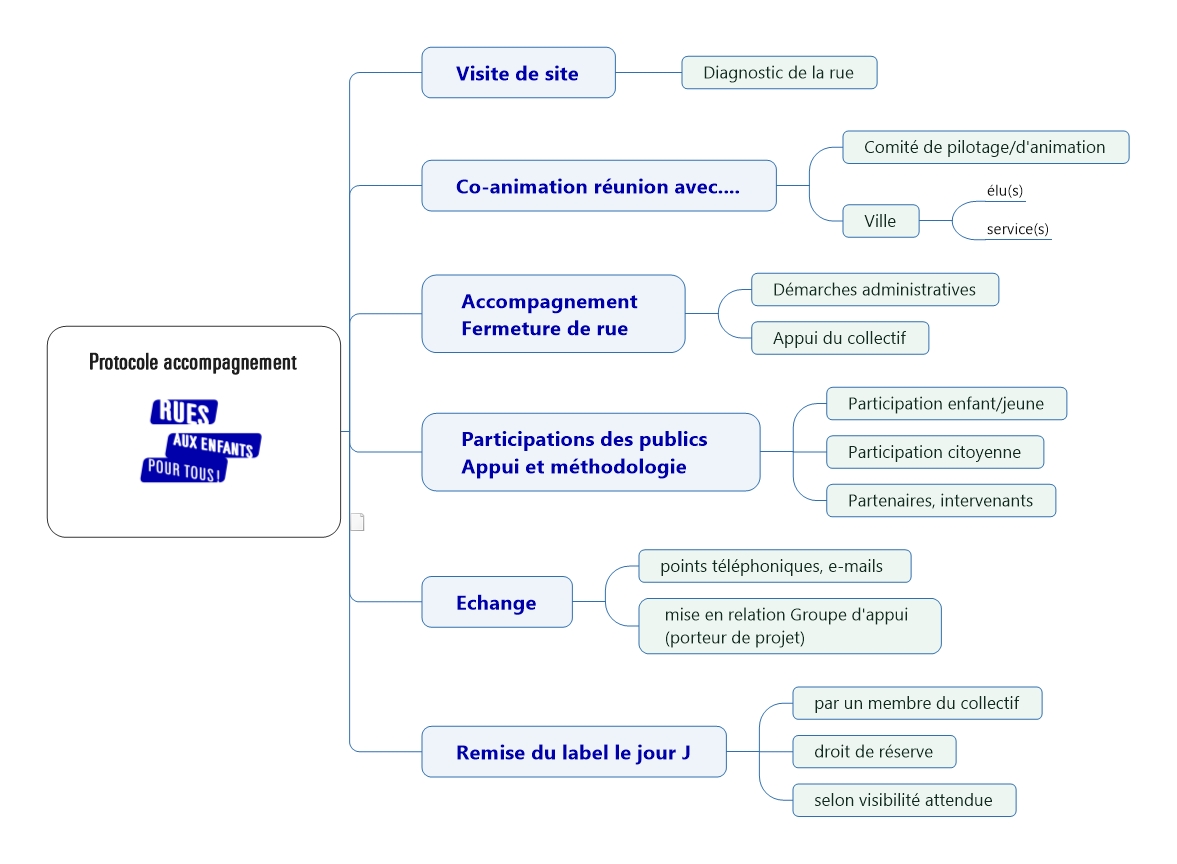 Une lettre sera adressée au maire de la commune pour souligner l’intérêt de l’initiative.Le jour de la réalisation de la « Rue aux enfants rue pour tous », le label sera remis par un membre du groupe d’appui d’Ile-de-France ou de Paris dans le cadre d’une valorisation organisée avec le porteur de l’initiative.La communication de l’événement sera relayée sur la page régionale du site dédié et sur les réseaux sociaux.Si possible une fiche de synthèse sera rédigée par le groupe d’appui à la suite d’un questionnaire bilan rempli par le porteur d’initiative et mis en ligne sur le site internet pour valoriser l’actionWiki - Rue Aux Enfants : Initiatives de Rues aux enfants   Comment s’inscrire ?Les inscriptions pour déposer un projet de « Rue aux enfants, rue pour tous » s’effectuent jusqu’à la date fixée sur la page régionale du site pour une réalisation en 2024 ou 2025. Les porteurs de projet doivent constituer un dossier qui comprend différentes informations sur le contexte, le contenu et les modalités prévues ainsi qu’une fiche d’inscription (Pages 8 à 11). Ces éléments doivent être envoyés pour la date fixée sur la page régionale du site les départements de la petite et grande couronne de la région Ile-de-France :par e-mail : Marianne Duffet, Vivacités Ile-de-France, marianne@vivacites-idf.org   la ville Paris :par e-mail : Anne-Marie Rodenas, Cafézoïde : lecafedesenfants@cafezoide.asso.fr                                      Comment s’informer ?Les porteurs de projets peuvent solliciter les personnes désignées comme contacts au sein des deux groupes d’appui pour obtenir des renseignements complémentaires. Par ailleurs, des personnes ressources sont mentionnées sur la page régionale du site.               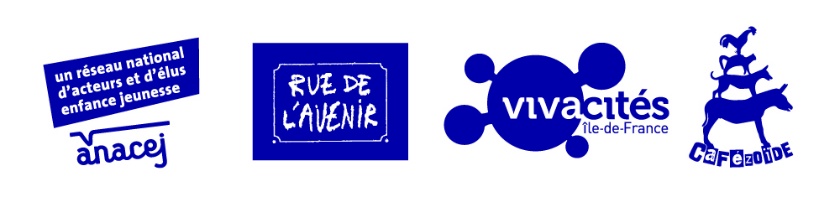 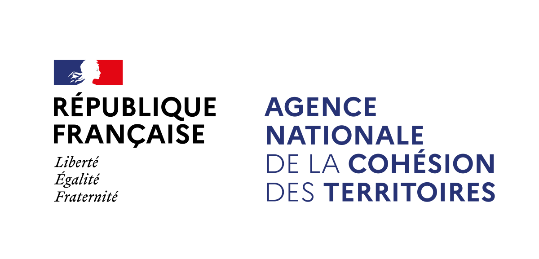 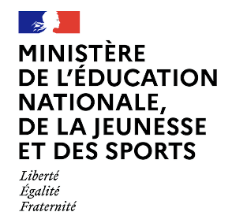 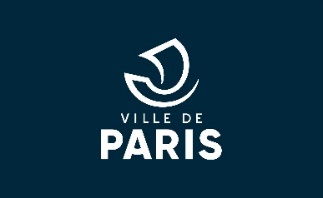 2. Dossier de CandidatureVotre dossier devra comprendre les informations suivantes Présentation généraleRésumé du projet 









Date prévisionnelle Présentation du porteur (collectivité, association, conseil citoyen, conseil de quartier, centre social, ludothèque, café des enfants…) et de son expérience en matière d’animation et de connaissance du public enfant. Décrire les raisons qui vous ont amenés à présenter votre candidature :Décrire vos expériences en matière d’animation (en tant que structure, dans l’espace public, auprès de vos publics…), de pédagogie et de connaissance du public enfant : Description sommaire du site envisagé (analyse spatiale)Nom de la rue Description de la localisation (situation dans la ville, environnement social et économique…) (un document existant déjà peut être joint)Longueur approximative de la rue ou du tronçon de rueDescription des caractéristiques de la rue ou du tronçon de rue, de la place (dimensions, dégagement – place, parking – ambiance, animation, situation en ce qui concerne le stationnement)Hauteur approximative des bâtiments qui bordent la voieLargeur approximative de façade à façadeAnimation présence de commerce Ensoleillement au cours de la journéeNiveau de trafic      faible                           moyen                            important                Niveau de bruit       faible                           moyen                            important                Accessibilité           faible                            moyenne                        bonnePrésence d’équipements publics (établissement scolaire, équipement social, sportif, etc…)Présence de générateurs de trafic de véhicules motorisés (garages, entreprises à livrer, boulangerie etc…)Statut réglementaire actuel (voie à 30km/h, aire piétonne, zone de rencontre, pas de spécificité, etc…)Merci si possible de transmettre en annexe un schéma de la rue, ainsi que des illustrations : plans, photos, dessins…Description du contexte local Les points d’appui (expérience, partenariat, équipe mobilisable) :Par exemple : observations réalisées avec les habitants, consultation d’expert, mise en place de partenariats, mise en place de moyens de concertation avec la municipalité, les techniciens, le service jeunesse, les habitants (réunions publiques, groupes de travail), expériences dans le domaine de l'animation, organisation de fête de quartier ; etc….Les résistances humaines, politiques et techniques (place de la circulation, vitesse, habitudes…)3- Fiche d’inscriptionA/ Association/ Conseil de quartier/ Commune/intercommunalité/Structure communale ou intercommunale (centre social, maison de quartier ; MJC…) :AdresseB/ Composition de l’équipe animatrice du projetResponsable du projet NOM/ Prénom :Fonction dans le projet :Adresse : TéléphoneCourrielEquipe mobilisée et/ou partenaires Le territoireCommune où se situe le projetLocalisation 5- Contacts pour le dépôt du dossierPour les initiatives sur les départements de la petite et grande couronne : Marianne Duffet, Vivacités Ile-de-France 102 Avenue Maurice Thorez 94 200 Ivry-sur-Seine               marianne@vivacites-idf.org   Tel : 01 46 70 95 78Pour les initiatives sur Paris :Anne-Marie Rodenas, Cafézoïde 92 bis Quai de la Loire 75 019 Paris lecafedesenfants@cafezoide.asso.fr   Tel : 01 42 38 26 37